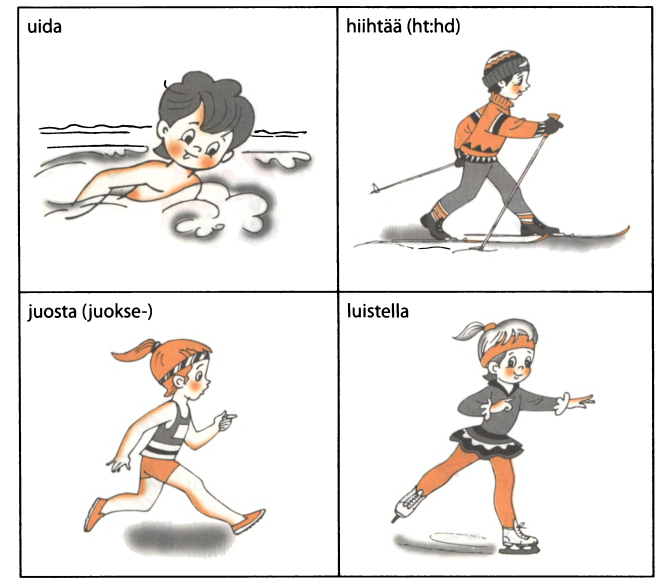 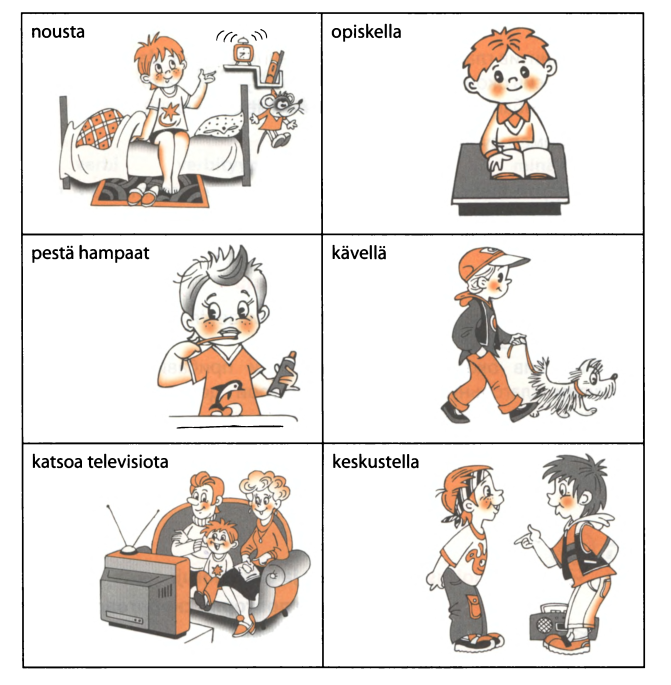                                              Глаголы          1 группа          2 группа                  3 группа              4 группа1 группа                 2 группа                  3 группа             4 группа                piirtää                      tuoda                        kuunnella              tavata                 прям.чередован.                                             обратн.чередован во всех формах           piirrän                      tuon                         kuuntelEn               tapaAn                 piirät                        tuot                          kuuntelet                tapaat                  piirrämme               tuomme                  kuuntelemme        tapaamme           hän piirtää             tuo                             kuuntelee               tapaa                      he  piirtävät          tuovat                        kuuntelevat           tapaavat                 en ei emme eivät     ОРИЦАНИЕ ДЕЛАЕМ ПО ФОРМЕ «Я» для всех                                en piirrä              en tuo                            en kuuntele      en tapaa         hän ei piirrä        ei tuo                              ei kuuntele     ei tapaa            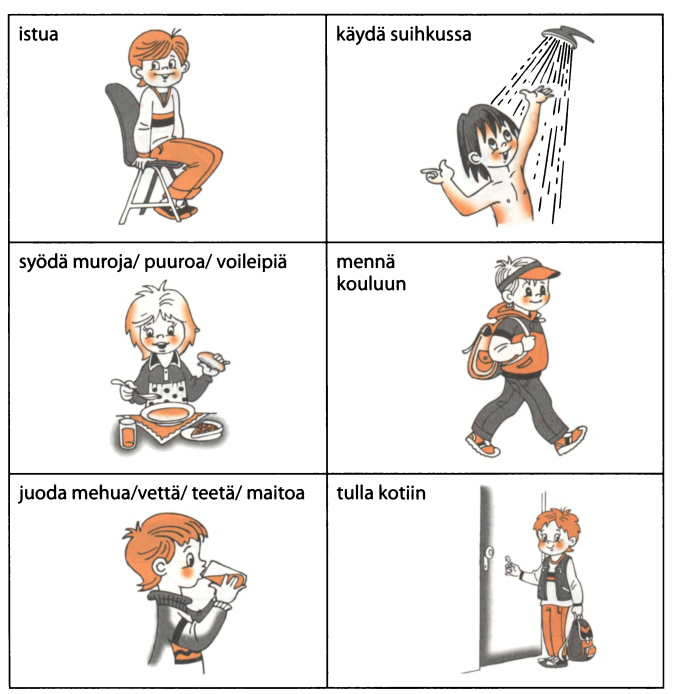 Движение        la sta na ra istua-сидеть   seisoa–стоять   kävellä-гулять, «пешком»,   käydä-ходить, посещать mennä - идти, направляться    tulla – приходить Общение, развлечение -katsoa-смотреть  nähdä-видеть    keskustella – общаться, обсуждать   puhua – говорить  sanoa – сказать   kertoa – рассказывать   kuunnella-слушать 👂    tavata- встречаться   auttaa – помогать    odottaa – ждать    soittaa – звонить    leikkiä-играть   haluta –хотеть    osata – уметь    tykkää-нравиться  Бытовое tehdä –делать   pestä  - мыть   peseutua-мыться   pukea-одевать   pukeutua-одеваться juoda-пить   syödä – кушать    siivota-убирать   kerätä – собирать    pelata-играть levätä-отдыхать    nukkua-спать  herätä - просыпаться    nousta – подниматься (вставать) 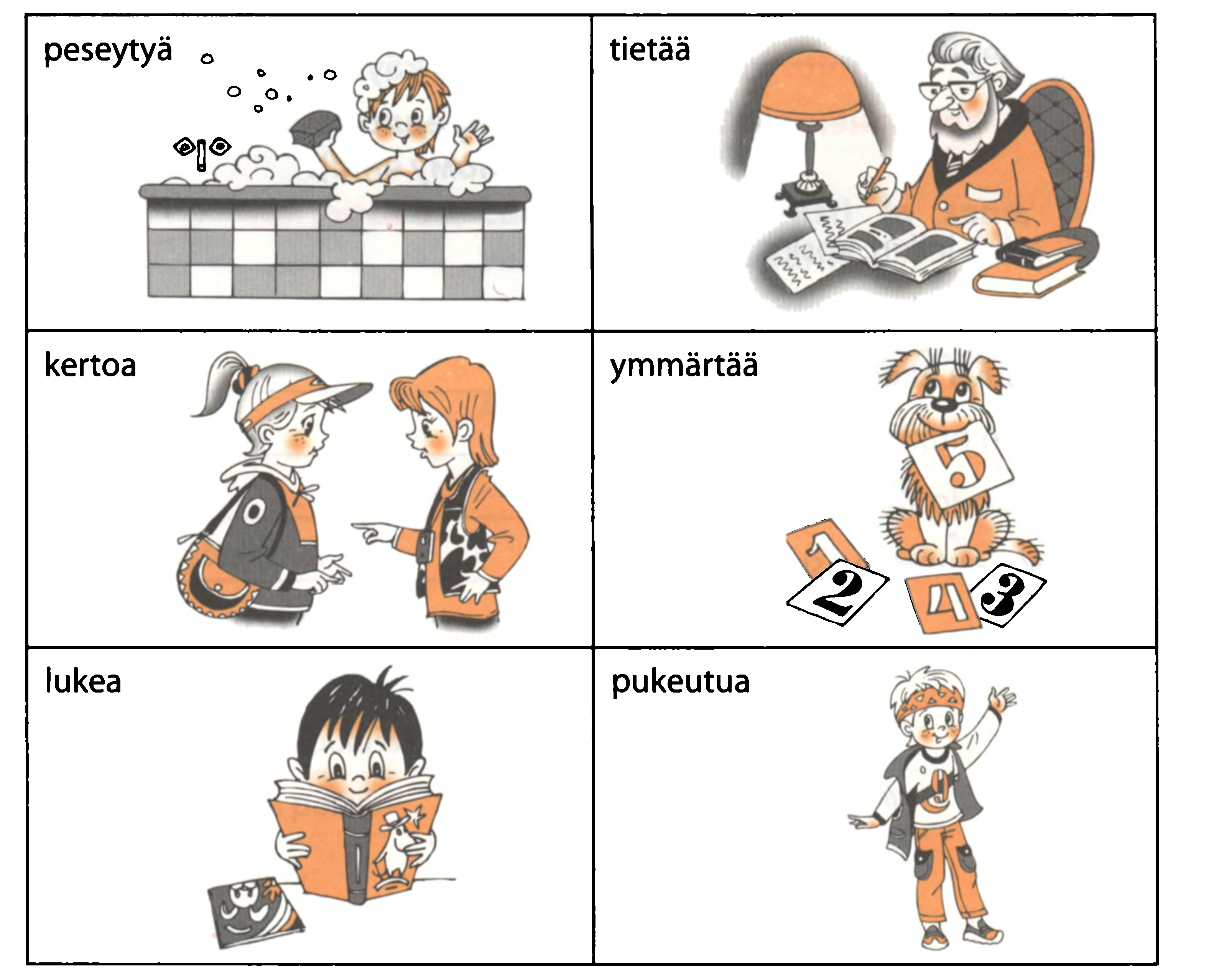 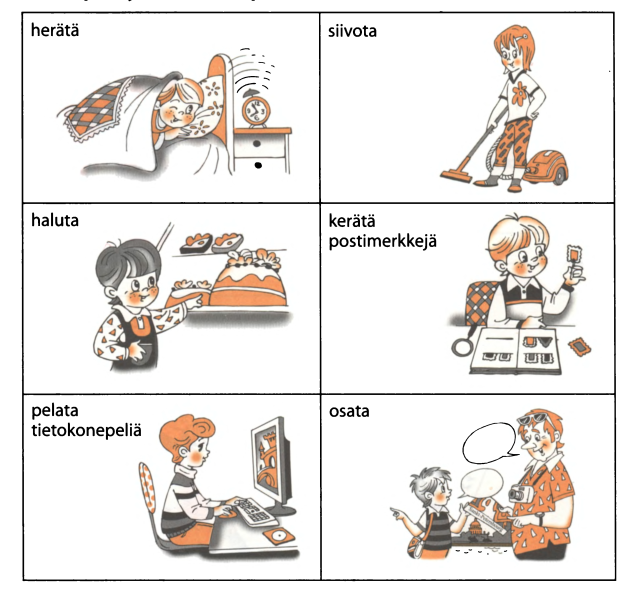 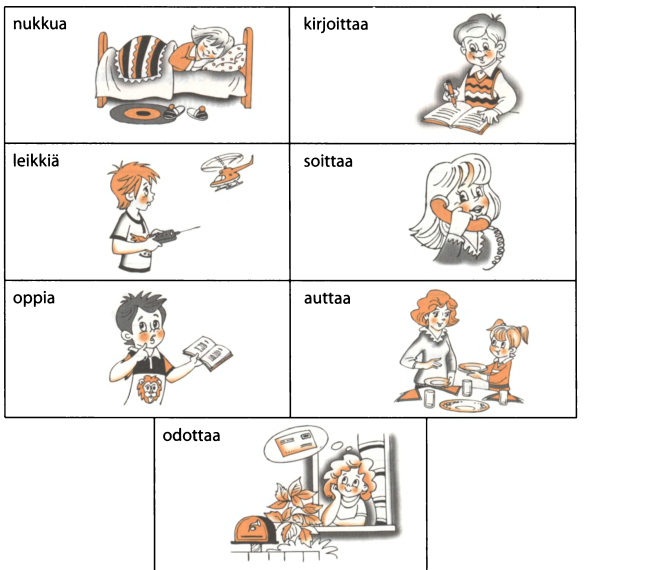 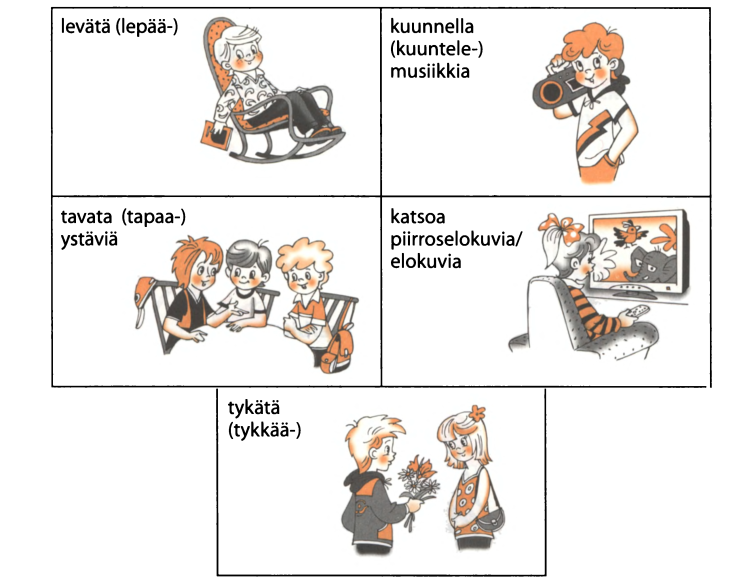 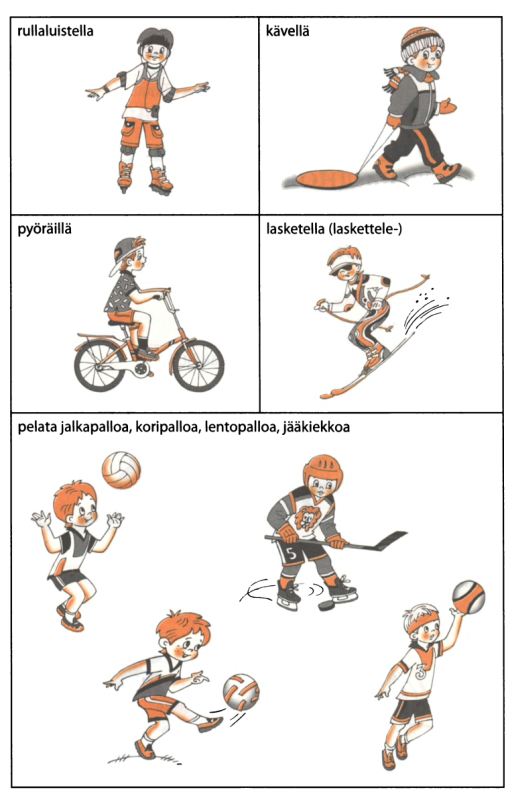 Учебное opiskella-учиться, изучать   oppia-учить  kirjoittaa-писать ✍  lukea-читать ymmärtää-понимать   tietää-знать  Спортивное uida-плавать 🏊   hiihtää – ходить на лыжах    luistella – кататься на коньках   juosta-бегать  jouksemme А так же те слова, которых нет на картинках Voida-иметь возможность, мочь tuoda – приводить, привозить, приносить viedä - уводить, увозить, уноситьolla  - быть purra – кусать piirtää – рисовать 🖍 asua – жить (проживать) matkustaa – ездить, путешествовать minäsinämetehän/sehe/ne 